             LGA case study template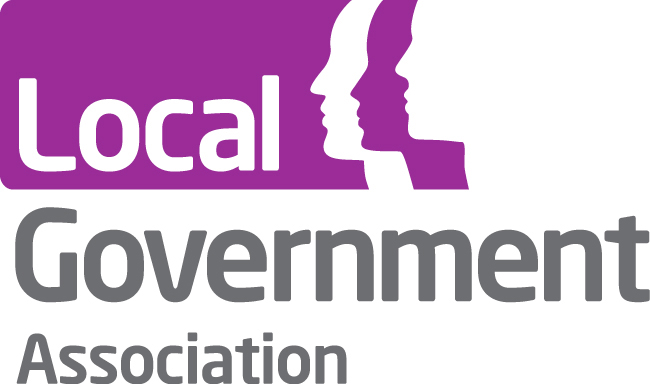 Date: July 2017Local authority: South Kesteven District CouncilSubmitted by: Paul Thomas, Lee Sirdifield Case study title: Disrupting Public ServicesCase study synopsis (100 words):As seen in the LGA Innovation Zone at the LGA Conference 2017; mastering a collaborative approach to public service delivery….See problems turn into opportunities, with real buy-in from stakeholders;Understand who needs to be involved in conversations, when they need to input, and what their value is;Ensure your projects are properly resourced and fully supported from the outset;Realise early delivery of outcomes through the use of prototyping and incremental development; but only once you’ve properly explored the issue at hand!… evidenced through a unique approach to housing strategy development by South Kesteven District CouncilThe challenge: We know what our housing need is, and we know we have allocated enough land to meet that need. The problem is, though; housing delivery is not meeting that need.The solution:As it happens, its not about housing, but about the wider economy: the housing market will only deliver what people demand, and the best way for a Local Authority to influence that demand is to consider how it can meet the wants and needs of the key stakeholders in the district: businesses, landowners, education providers and developers.How is the new approach being sustained?South Kesteven District Council is developing a new, collaborative, housing strategy and has used the tools and techniques learnt by working with the LGA and Design Council achieve a deliverable plan of action which has the buy-in of Members, officers and the housing industry.Lessons learned:That using a collaborative approach to design, at whatever level; achieves outcomes in an iterative manner that supports learning, user buy-in and ensures success.Contact: Paul Thomas, p.thomas@southkesteven.gov.uk; 01476 406162Lee Sirdifield, l.sirdifield@southkesteven.gov.uk; 01476 406524Links to relevant documents: (Open for business presentation will be attached)Please attach any imagery associated with your case study and send your completed template to webmaster@local.gov.uk. 